AP Psychology“Updated” Unit 1 ScheduleTuesday, 9/6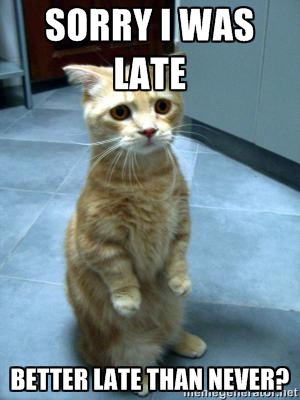 Module 3 reading quizReview Module 2 & 3Wednesday, 9/8Nature vs Nurture essay due! Review Unit OneFriday, 9/10Unit 1 Quiz 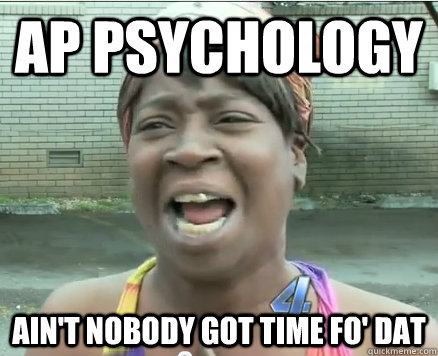 